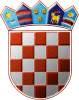 	REPUBLIKA HRVATSKA	DRŽAVNO IZBORNO POVJERENSTVO	REPUBLIKE HRVATSKEKLASA:	003-08/20-01/01URBROJ:	507-02/01-20-40/1Zagreb, 	1. srpnja 2020.IZVADAK IZ ZAPISNIKA214. sjednice Državnog izbornog povjerenstva Republike Hrvatskeodržane 1. srpnja 2020. u 12,00 sati u sjedištu Državnog izbornog povjerenstva Republike Hrvatske, Visoka 15, Zagreb.Dnevni red je prihvaćen te je na sjednici usvojeno:Ad.1.  a) i b) Izmjene i dopune Tehničke upute Državnog izbornog povjerenstva pripremljenih u suradnji s Hrvatskim zavodom za javno zdravstvo a vezano uz glasanje na dan izbora i osiguranje epidemiološke zaštite svih sudionika na biračkim mjestimaAd.2.  Rješenje o neprovođenju glasovanja na posebnom biračkom mjestu na području Općine Marija Bistrica za aktivno registrirane birače u Republici Hrvatskoj                     Tajnica                            		                           Predsjednik   Albina Rosandić, v.r.                    			  	  Đuro Sessa, v.r.